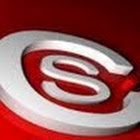 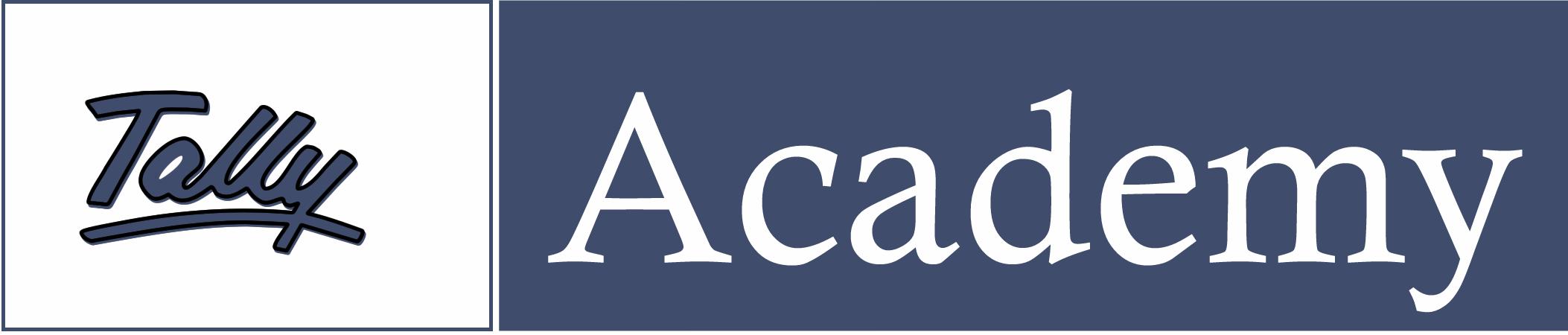 Excise ExecutiveCOURSE DURATION:	15 DaysCOURSE FEES:	1500 (Inclusive All)SYLLABUS:Excise for Dealers Basic concepts and features Creating Masters Recording Transactions Excise Reports Excise for Manufacturers Basic concepts Creating Masters Recording Transactions Excise Reports *Student is expected to have sound knowledge of Accounting and Inventory in Tally.ERP 9GOOD TO KNOW:Multilingual Capabilities Backup and Restore Tally.NET and Remote Capabilities Managing Accounts using Control Centre Online Help and Support LEARNING OUTCOMES:At the end of the course, you willHave an overview of basic concepts of Excise for Dealers and Manufacturers Be able to create Masters and recording Transactions for Excise Be able to generate Excise Reports as per the prescribed formats Conveniently file for E-Return OPPORTUNITIES AVAILABLE:Executive Excise Excise Manager TABLE OF CONTENTS:LessonLessonTOPICSTOPICSExcise for DealersExcise for DealersV4 –L1-Basic Concepts-  Enabling Dealer Excise in Tally.ERP 9-  Enabling Dealer Excise in Tally.ERP 9-Creating Masters-Recording Transactions-Excise Repots-  Accounting for Returns of Goods-  Accounting for Returns of GoodsV4 –L2Excise For ManufacturesExcise For ManufacturesV4 –L2-Basic Concepts of Excise Duty-  Configuring Excise in Tally.ERP 9-  Configuring Excise in Tally.ERP 9-Creation of Masters-Recording Transactions-Excise Reports